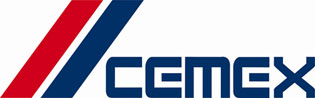 KUPNÍ SMLOUVA č. C0014834/17Na dodávku kameniva, uzavřená meziVŠEOBECNÉ PRODEJNÍ A DODACÍ PODMÍNKY SPOLEČNOSTI CEMEX Sand, k.s. (dále jen prodávající) jsou nedílnou součástí smluv uzavíraných prodávajícím na prodej zboží a služeb bez ohledu na to, zda kupujícím je fyzická či právnická osoba. Platí pro všechny vzájemné vztahy mezi prodávajícím a kupujícím, není-li v kupní smlouvě stanoveno jinak. PRODÁVAJÍCÍM: CEMEX Sand, k.s. se sídlem v Masarykovo náměstí 207, 763 61 Napajedla
zapsaná v OR vedeném u Krajský soud v Brně, A 25355
jehož jménem jedná: Ing. Radek Tyl, Sales Manager
mobil: XXXXXXXXXXx
závod: Dobříň (2208)
IČ: 47906201
DIČ: CZ47906201
bankovní spojení: XXXXXXXXXXXKUPUJÍCÍM: Roudnické městské služby, příspěvková organizacese sídlem v Žižkova 2482, 413 01 Roudnice nad Labem
zástupce: 
IČ: 46773851
DIČ: CZ46773851
bankovní spojení: 1.  Číslo objednávky kupujícího: 04/CHU ze dne: 1.3.2017 2.  Dodací lhůta: od 1.3.2017 do 28.2.2018 3.  Místo odběru: Dobříň (2208) 4.  5.  Cena:
Ceny jsou uvedeny bez DPH.6.  Množství v tunách: cca 450 t 7.  Splatnost faktur: 14 dníPři prodlení s úhradou sjednané ceny se sjednává smluvní úrok v částce 0,05% z dlužné částky za každý den prodlení. 8.  Příplatky: zimní příplatek 5,- Kč za každou odebranou tunu (platí v lednu a únoru mimo pravidelnou expedici, minimální odběr 300 tun)víkendový příplatek 5,- Kč za každou odebranou tunu (sobota)
(minimální odběr 300 tun) neděle a svátky 10,- Kč za každou odebranou tunu
(minimální odběr 300 tun)expedice mimo otevírací dobu - 5,- Kč za každou odebranou tunupapírová kopie faktury – 20,- Kč/papír Za prodávajícího: Za kupujícího: dne: dne: 